Контактное лицо: 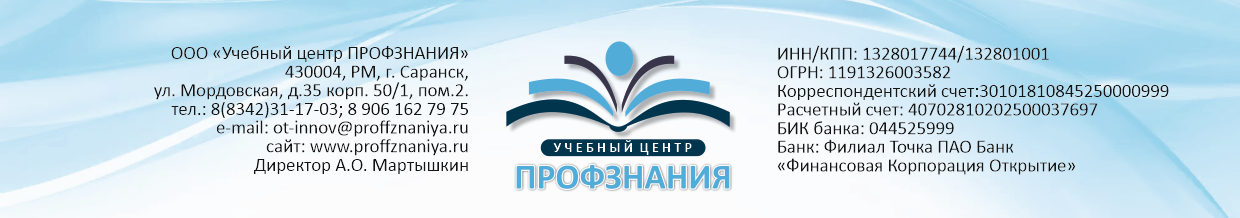 Контактное лицо: Специалист Отдела инновационного развития Козеева Анастасия Сергеевна 8-906-163-07-88 (Билайн – WhatsApp, Viber);Электронная почта: ot-innov@proffznaniya.ruКОММЕРЧЕСКОЕ ПРЕДЛОЖЕНИЕ(цена договорная)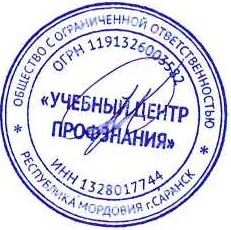 Директор                                                              А. О. Мартышкин№ п/пНаименованиеКоличество часов (ак.час)Стоимость курсаАдминистративно-управленческий аппаратАдминистративно-управленческий аппаратАдминистративно-управленческий аппаратАдминистративно-управленческий аппаратДополнительная профессиональная программа профессиональной переподготовки «Специалист по социальной работе (с присвоением квалификации  заведующий отделением (отделом)»260Профессиональная переподготовка по профессиональному стандарту «Руководитель организации социального обслуживания (с присвоением квалификации директор организации социального обслуживания» (профессиональная переподготовка по профессиональному стандарту) 260Профессиональная переподготовка по профессиональному стандарту «Руководитель организации социального обслуживания (присвоением квалификации заместитель директора организации социального обслуживания»260Отделение бухгалтерского учетаОтделение бухгалтерского учетаОтделение бухгалтерского учетаОтделение бухгалтерского учетаПрофессиональная переподготовка по профессиональному стандарту «Бухгалтер (с присвоением квалификации Бухгалтер) (профессиональная переподготовка по профессиональному стандарту «Бухгалтер», обязательна для прохождения сотрудниками бухгалтерии для достижения ими 5-го  квалификационного уровня по должности Бухгалтер, установленного в профессиональном стандарте «Бухгалтер». Квалификация Бухгалтер присваивается работникам, которые не имеют опыта работы в должности бухгалтер, либо имеют опыт работы по должности бухгалтер не более 1 года)260Профессиональная переподготовка по профессиональному стандарту «Бухгалтер (с присвоением квалификации  Бухгалтер II категории) (профессиональная переподготовка по профессиональному стандарту «Бухгалтер», обязательна для прохождения сотрудниками бухгалтерии для достижения ими 5-го  квалификационного уровня по должности Бухгалтер, установленного в профессиональном стандарте «Бухгалтер». Квалификация  Бухгалтер II категории  присваивается работникам,  имеющими опыт работы в должности с более низкой (предшествующей) категорией (категорией Бухгалтер) не менее одного года260Профессиональная переподготовка по профессиональному стандарту «Бухгалтер (с присвоением квалификации   Бухгалтер I категории) (профессиональная переподготовка по профессиональному стандарту «Бухгалтер», обязательна для прохождения сотрудниками бухгалтерии для достижения ими 5-го  квалификационного уровня по должности Бухгалтер, установленного в профессиональном стандарте «Бухгалтер». Квалификация   Бухгалтер I категории присваивается работникам,  имеющими опыт работы в должности с более низкой (предшествующей) категорией (категорией  Бухгалтер II категории ) не менее одного года260Профессиональная переподготовка по профессиональному стандарту «Бухгалтер (с присвоением квалификации Главный бухгалтер» (профессиональная переподготовка по профессиональному стандарту «Бухгалтер», обязательна для прохождения сотрудниками бухгалтерии - главными бухгалтерами и заместителями гл. бухгалтеров.  Квалификация    Главный бухгалтер  присваивается работникам,  имеющими опыт работы не менее пяти лет бухгалтерско-финансовой работы при наличии высшего образования; Не менее семи лет бухгалтерско-финансовой работы при наличии среднего профессионального образования) 260Дополнительная профессиональная программа повышения квалификации «Бухгалтер», (программа, обязательная для прохождения  главным  бухгалтером и заместителем главного бухгалтера ЕЖЕГОДНО, по окончании выдается удостоверение о повышении квалификации)40Дополнительная профессиональная программа профессиональной переподготовки «Экономист (с присвоением квалификации НА ВЫБОР: 1)  Экономист 2) Экономист I категории; 3) Экономист II категории)» (профессиональная переподготовка по профессиональному стандарту «Экономист», обязательна для прохождения сотрудниками планово-экономического отдела для достижения ими 6-го  квалификационного уровня по должности Экономист, установленного в профессиональном стандарте «Экономист»)260Дополнительная профессиональная программа профессиональной переподготовки «Экономист (с присвоением квалификации Начальник планово-экономического отдела)» (профессиональная переподготовка по профессиональному стандарту «Экономист», обязательна для прохождения Начальником планово-экономического отдела для достижения им 7-го  квалификационного уровня по должности  Начальник планово-экономического отдела, установленного в профессиональном стандарте «Экономист»)260Дополнительная профессиональная программа повышения квалификации «Экономист» (повышение квалификации по профессиональному стандарту «Экономист», обязательна для прохождения Начальником планово-экономического отдела для достижения им 7-го  квалификационного уровня по должности  Начальник планово-экономического отдела, установленного в профессиональном стандарте «Экономист»)40Дополнительная профессиональная программа профессиональной переподготовки «Контрактная система в сфере закупок товаров, работ, услуг для обеспечения государственных и муниципальных нужд 44 ФЗ» (обязательное первичное обучение для лиц, работающих  в  государственных и муниципальных учреждениях, занимающихся   деятельностью по осуществлению, контролю и управлению закупками для обеспечения государственных, муниципальных и корпоративных нужд;  обучаются рядовые специалисты в области государственных закупок. Выдаётся диплом о профессиональной переподготовке, предоставляющий право ведения профессиональной деятельности в сфере  осуществления,  контроля и управления закупками для обеспечения государственных, муниципальных и корпоративных нужд)  260Дополнительная профессиональная программа профессиональной переподготовки «Организация закупочной деятельности для обеспечения государственных, муниципальных и корпоративных нужд»,  (по профессиональному стандарту «Эксперт в сфере закупок», обучение, обязательное первичное обучение для контрактных управляющих, экспертов по закупкам, для руководителей и заместителей руководителей отделов закупок, контрактных служб).  Выдаётся диплом о профессиональной переподготовке и присваивается квалификация «Эксперт в сфере закупок».320Дополнительная профессиональная программа повышения квалификации «Контрактная система в сфере закупок товаров, работ, услуг 44 ФЗ» (программа, обязательная для прохождения один раз в три года для специалистов,   работающих  в  государственных и муниципальных учреждениях, занимающихся   деятельностью по осуществлению, контролю и управлению закупками для обеспечения государственных, муниципальных и корпоративных нужд, и уже имеющих профессиональную переподготовку по государственным закупкам)  Выдается удостоверение о повышении квалификации.160Профессиональная переподготовка по профессиональному стандарту «Специалист по управлению персоналом»260Дополнительная профессиональная программа повышения квалификации  «Меры по предупреждению и противодействию коррупции» (для сотрудников юридических служб, отделов кадров государственных, муниципальных учреждений)72Отделение срочной социальной помощиОтделение срочной социальной помощиОтделение срочной социальной помощиОтделение срочной социальной помощиДополнительная профессиональная программа профессиональной переподготовки «Специалист по социальной работе (с присвоением квалификации  заведующий отделением (отделом)260Дополнительная профессиональная программа профессиональной переподготовки "Специалист по работе с семьей" (с присвоением квалификации специалист по работе с семьей)260Дополнительная профессиональная программа профессиональной переподготовки "Психолог в социальной сфере" (с присвоением квалификации НА ВЫБОР: Психолог в социальной сфере; Психолог260Дополнительная профессиональная программа профессиональной переподготовки «Специалист по реабилитационной работе в социальной сфере (с присвоением квалификации руководитель реабилитационного подразделения)»260Дополнительная профессиональная программа профессиональной переподготовки «Специалист по реабилитационной работе в социальной сфере (присвоением квалификации  специалист по комплексной реабилитации (реабилитолог)»260Социальная служба по работе с клиентамиСоциальная служба по работе с клиентамиСоциальная служба по работе с клиентамиСоциальная служба по работе с клиентамиДополнительная профессиональная программа профессиональной переподготовки «Специалист по социальной работе (с присвоением квалификации  заведующий отделением (отделом)260Дополнительная профессиональная программа профессиональной переподготовки «Специалист по социальной работе (с присвоением квалификации  специалист по социальной работе)260Социальной служба по назначению мер социальной поддержкиСоциальной служба по назначению мер социальной поддержкиСоциальной служба по назначению мер социальной поддержкиСоциальной служба по назначению мер социальной поддержкиДополнительная профессиональная программа профессиональной переподготовки "Специалист по социальной работе" (с присвоением квалификации заведующий отделением (отделом)260Дополнительная профессиональная программа профессиональной переподготовки «Специалист по социальной работе" (с присвоением квалификации специалист по социальной работе)»260Социальная служба по выплате мер социальной поддержкиСоциальная служба по выплате мер социальной поддержкиСоциальная служба по выплате мер социальной поддержкиСоциальная служба по выплате мер социальной поддержкиДополнительная профессиональная программа профессиональной переподготовки "Специалист по организации и установлению выплат социального характера» (с присвоением квалификации НА ВЫБОР:  Заместитель начальника отдела; Начальник отдела; Заместитель начальника управления; Начальник управления260Дополнительная профессиональная программа профессиональной переподготовки "Специалист по организации и установлению выплат социального характера» (с присвоением квалификации (НАМ ВЫБОР: Ведущий специалист; Специалист-эксперт; Старший специалист; Специалист; Специалист 1, 2, 3-го разряда260Отдел документационного обеспеченияОтдел документационного обеспеченияОтдел документационного обеспеченияОтдел документационного обеспеченияДополнительная профессиональная программа профессиональной переподготовки «Специалист по управлению документацией организации (с присвоением квалификации руководитель подразделения по документационному обеспечению управления (департамента, управления, службы, отдела)» (для заведующих канцелярией, общего отдела и т.п)260Дополнительная профессиональная программа  профессиональной переподготовки «Специалист по организационному и документационному обеспечению управления организацией: секретарь руководителя» (выдается диплом о профессиональной переподготовке) 260Дополнительная профессиональная программа  профессиональной переподготовки «Специалист по организационному и документационному обеспечению управления организацией: делопроизводитель» (выдается диплом о профессиональной переподготовке) 260Педагогические должности, культорганизаторПедагогические должности, культорганизаторПедагогические должности, культорганизаторПедагогические должности, культорганизаторДополнительная программа профессиональной переподготовки по профессиональному стандарту «Специалист в области воспитания: социальный педагог» 260Дополнительная программа профессиональной переподготовки по профессиональному стандарту «Специалист в области воспитания: воспитатель» (в соответствии с требованиями профессионального стандарта, обязательно для воспитателей интернатов, реабилитационных центров и т.п.)260Дополнительная профессиональная программа профессиональной переподготовки «Культорганизатор»260Дополнительная программа профессиональной переподготовки по профессиональному стандарту «Педагог-психолог (психолог в сфере образования) с присвоением квалификации  педагог-психолог)»260Хозяйственный отделХозяйственный отделХозяйственный отделХозяйственный отделПрофессиональная переподготовка по профессиональному стандарту «Специалист административно-хозяйственной деятельности» (программа, обязательная для прохождения начальником хозяйственной службы, зав.складом, завхозом и т.п.; по окончании выдается диплом от профессиональной переподготовке)260«Сторож (вахтер)», профессиональное обучение по основной программе профессионального обучения40«Уборщик служебных помещений», профессиональное обучение по основной программе профессионального обучения40Пожарная безопасность, ГО И ЧС, оказание первой мед. помощиПожарная безопасность, ГО И ЧС, оказание первой мед. помощиПожарная безопасность, ГО И ЧС, оказание первой мед. помощиПожарная безопасность, ГО И ЧС, оказание первой мед. помощиОказание первой помощи пострадавшим40Оказание первой помощи при работе с детьми и подростками. Охрана здоровья несовершеннолетних36 (удостоверение)Пожарно-технический минимум40Дополнительная профессиональная программа профессиональной переподготовки «Организация и ведение гражданской обороны, предупреждение и ликвидация чрезвычайных ситуаций»  260Дополнительная профессиональная программа повышения квалификации «Подготовка должностных лиц и специалистов гражданской обороны и единой государственной системы предупреждения и ликвидации чрезвычайных ситуаций», (должностные лица и специалисты ГО и РСЧС)72Дополнительная профессиональная программа повышения квалификации «Подготовка должностных лиц и специалистов гражданской обороны и единой государственной системы предупреждения и ликвидации чрезвычайных ситуаций», (руководители организаций)36«Социальный работник» (профессиональное обучение по профессиональному стандарту, по окончании выдается свидетельство, срок действия- пожизненно)160Профессиональное обучение по основной программе профессионального обучения "Сиделка (помощник по уходу)"( по окончании - свидетельство)160